هُواللّه-ای متوجّه بملکوت اعلی، از فيض مستمرّ خداوند…عبدالبهاءاصلی فارسی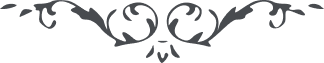 هُواللّه ای متوجّه بملکوت اعلی،  از فيض مستمرّ خداوند مقتدر  چنان ملتمسم که مواهب چون ماء منهمر متتابع ظاهر گردد و ليس هذا من فضله ببعيد. ای بنده اسم عظيم و جمال قديم، خوش باش که در ظلّ عنايت حيّ قيّوم محشوری و بفضل مخصوص ثابت بر حبّ عبد منصوص   اشکر اللّه علی هذا الفضل و الجود و البهآء عليک   ع ع 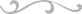 